ročníkZošity: č. 511 – 4 ks  s pomocnou linajkou, č. 440 – 2 ks, slovníček č. 624 – 1 ksročníkZošity: č. 512 – 10 ks , notový zošit – 1 ks, slovníkročníkZošity:, č. 523 – 8 ks, notový zošit, slovníček č. 624 – 1 ksročníkZošity: č. 513 – 10 ks, č. 514 /524/ 10ks, notový zošit; kružidlo, kalkulačkaTriedne učiteľky pre 1. – 4. ročníkZoznam pomôcok a potrieb do 1.-4. ročník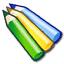 Zoznam pomôcok a potrieb do 1.-4. ročníkPrezuvky- so svetlou podrážkou, s uzavretou pätou, nie šľapkyHygienické potreby- menší uterák s uškom na zavesenie,  1 balík - 1 ks toal. papier, 1 balík – 2 ks hygienické vreckovky,  hyg. vrecúško, pohárVrecúško na TEV- tepláková súprava, biele tričko, tenisky alebo cvičky so svetlou, nešmykľavou podrážkou, biele ponožky, kraťasyVrecúško na VYV- vodové farby, pohár na vodu (nie sklenený), 2 ks plochých štetcov (tenší a hrubší), voskovky, nožnice s guľatým hrotom, handrička, gumový obrus, staršie tričko, košeľa alebo plášť na prezlečenie, plastelína, temperové farbyPeračník2 ks atramentové pero (najlepšie zn. TORNADO alebo PILOT, malá bavlnená handrička, 3 ks ceruza mäkká (č. 2), farbičky – 12 ks, strúhadlo, gumu, nožnice (nie špicaté), lepidlo (vysúvacia lep. tyčinka), zmizík, prepisovacie pero, zelené peroOstatné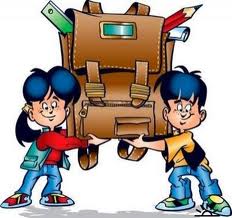 - fixky (zvlášť - nie do peračníka) - pravítko dlhé, pre 4. ročník aj trojuholník s ryskou, kružidlo- výkresy A3 – 20 ks, A4 – 20 ks, farebné papiere- obaly na zošity a učebnice /označiť menom/Web stránka školywww.zasedlice.edupage.org  - sledujte oznamy k začiatku  šk. r. 2017/2018Všetky pomôcky označiť menom!!!(najmä veci vo vrecúškach TEV, VYV a na prezuvkách)Všetky pomôcky označiť menom!!!(najmä veci vo vrecúškach TEV, VYV a na prezuvkách)